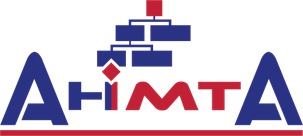 Task Book for the Position ofType 3 ALL-HAZARDSLOGISTICS SECTION CHIEF (LSC3-AH)This Position Task Book allows “direct entry” and includes tasks for the following positions;Facilities Unit LeaderCommunications Unit LeaderFood Unit LeaderGround Support Unit LeaderMedical Unit LeaderSupply Unit LeaderAn individual who is qualified in one or more of these subordinate positions can be recorded as having completed the associated task(s) in this position task book.Version:  December 2016(Blank Page)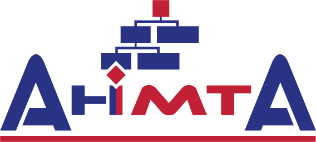 All-Hazards Incident Management Teams Association (AHIMTA) was founded in 2010, as a grassroots 501(c) (6) professional association comprised of several hundred incident management practitioners from multiple disciplines representing Federal, State and local agencies, nongovernmental organizations (NGOs), and the private sector. The main driving factor for the creation of the Association was the critical need for standardized qualifications for All-Hazards Incident Management Teams (AHIMTs), particularly at the Type 3 complexity level for interstate deployment. In 2013 The AHIMTA formed the Incident Qualifications System Committee (IQS) to further the ICS qualifications guidance work started at the Federal level. After a year of development, stakeholder input, and vetting the first edition of the Interstate Incident Management Team Qualifications Systems (IIMTQS) Guide was published in March of 2014.This Position Task Book (PTB) was developed and is owned and maintained by the AHIMTA as one of the components of its Interstate Incident Management Team Qualifications System. Any comments, corrections, or suggestions to this PTB or to any component of its Interstate Incident Management Team Qualifications System should be emailed to the All-Hazards Incident Management Teams Association. AHIMTA@AHIMTA.org(Blank Page)(Blank Page)NATIONAL INCIDENT MANAGEMENT SYSTEM (NIMS)INCIDENT COMMAND SYSTEM (ICS)POSITION TASK BOOKS (PTBs)Position Task Books (PTBs) are designed to be used by any individual (trainee) interested in becoming certified under the National Incident Management System (NIMS). The PTB’s are intended to be used to document experiences that indicate successful completion of tasks specific to an Incident Command System (ICS) position. The performance requirements for each position are associated with core ICS competencies, behaviors and tasks as suggested to the Federal Emergency Management Agency (FEMA) by a multi-disciplined, highly experienced expert panel. Trainees are evaluated during this process by qualified evaluators, and the trainee’s performance is documented in the PTB for each task by the evaluator’s initials and date of completion. An Evaluation Record will be completed by all evaluators documenting the trainee’s progress after each evaluation opportunity. Successful performance of all tasks, as observed and recorded by an evaluator, will result in a recommendation to the “authority having jurisdiction” (of the trainee), that the trainee be certified in that position. Evaluation and confirmation of the trainee’s performance while completing all tasks will normally require more than one training assignment and several different evaluators. Incidents lasting several days may involve multiple evaluators. Tasks may be evaluated on incidents, simulation/tabletop exercise, planned events, in training and HSEEP compliant functional or full-scale exercises and in other work situations as long as there is a qualified evaluator.  It is important performances be critically evaluated and accurately recorded by each evaluator.  All tasks must be evaluated.  The Interstate Incident Management Team Qualifications System [IIMTQS] Guide lists the definitions for trainee, evaluator, training officer and authority having jurisdiction. Responsibilities:Authority having jurisdiction (AHJ):Select trainees based on the needs of their organization or to fulfill their obligations to contribute to Incident Management Teams or other Mutual Aid agreements.Provide opportunities for evaluation and/or making the trainee available for evaluation.Training Officer:Providing the correct version of the PTB to the individual in order to document performance.Explaining to the trainee the purpose and processes of the PTB as well as the trainee’s responsibilities.Tracking progress of the trainee.Identifying incidents or situations where the trainee may have evaluation opportunities.Identifying and assigning an evaluator who can provide a positive experience for the trainee, when the evaluation opportunity is within the AHJ’s jurisdiction. Receiving and filing documentation from the assignment.The Individual/ Trainee:Reviewing and understanding instructions in the PTB.Identifying desired objectives/goals whenever an opportunity for evaluation is recognized.Providing background information to an evaluator.Assuring the evaluation record is complete.Completing all tasks for an assigned position within the timeframe allowed for that position. All tasks with an approval older than the allowed timeframe must be reevaluated.Notifying the local AHJ /training officer when the PTB is completed, and obtaining the appropriate signature recommending certification.Retaining the original PTB and provide a copy of the PTB to the appropriate individual for review by the State Qualification Review Committee (SQRC) (refer to the current edition of the IIMTQS Guide).Evaluator(s):Being qualified and proficient in the evaluated position.Meeting with the trainee and determining past experience, current qualifications and desired objectives/goals.Reviewing tasks with the trainee.Explaining to the trainee the evaluation procedures that will be utilized and which tasks may be performed during the evaluation period.Accurately evaluating and recording demonstrated performance of tasks. Dating and initialing completion of the task to indicate satisfactory performance. Unsatisfactory performance should also be documented.Evaluate the numbered tasks only.  Do not evaluate bullets as they are provided as examples or additional clarification.Completing the Evaluation Record found at the end of each PTB.Completing an Incident Personnel Performance Rating (ICS 225) form.The Final Evaluator:Being qualified and proficient in the position being evaluated.Reviewing the trainee’s record to ensure completeness.Signing the appropriate verification statement found in the beginning of the PTB when all tasks have been initialed. Ensuring all tasks have been completed within the three years prior to submission for final approval. Incident Training SpecialistIssue the PTB with concurrence of employing/sponsoring organization to document task performance.Identify incident evaluation opportunities.Assist trainees, coaches/trainers and evaluators with proper documentation.Conduct progress reviews and answer questions.Ensure that coach/trainer and evaluators are qualified and can make accurate and honest appraisal of the trainee’s performance.Position Tasks and Associated Task Book CodesEach Position Task Book lists the performance requirements (tasks) for specific positions set by the latest version of ICS competencies and behaviors recognized by FEMA’s National Integration Center and posted to the NIMS Resource Center Web site, http://www.fema.gov/media-library/assets/documents/11685.The tasks required of a position range in criticality. A Trainee must demonstrate competency at critical tasks while functioning in the target position on an incident. The IIMTQS recognizes that the nature of some less critical tasks may be performed on planned events, in exercises, or in other situations and be sufficient demonstration of competency upon which to base qualification.  Each task in this Position Task Book has at least one code associated with the situation(s) within which the task MUST be completed.  Performance of any task in a situation(s) other than that required by the task’s code(s) is not valid for qualification.  If more than one code is listed, the task may be completed in any of the situations (e.g. If code I1, I2, and O1 are listed, the task may be completed in any of the three situations).  The evaluator should circle the evaluation code for which the task was evaluated.Definitions for these codes are:I1 =    Task must be performed on an incident which meets the following criteria:Is managed under the Incident Command System (ICS)Requires a written Incident Action Plan (IAP)Requires using the Planning P to plan for multiple operational periodsMatches or is higher complexity level (see IIMTQS Appendix A – Incident Complexity Analysis Chart) than the type rating being pursuedI2 =    Task can be performed in the following situations:IncidentIncident within an Event or Incident   The situation must meet the following criteria:Is a critical time-pressured, high-consequence incident managed under the Incident Command System (ICS) Matches or is higher complexity level (see IIMTQS Appendix A – Incident Complexity Analysis Chart) than the type rating being pursuedO1 =    Task can be performed in the following situations:Planned Event“Full Scale Exercise” or “Functional Exercise” as defined by HSEEP (see IIMTQS Section XIII. Qualifying Incident, Event, and Exercise Guidelines; Qualifying Exercise Attributes)   This situation must meet the following criteria:Is managed under the Incident Command System (ICS)Matches or is higher complexity level (see IIMTQS Appendix A – Incident Complexity Analysis Chart) than the type rating being pursuedRequires a formal written Incident or Event Action Plan (IAP/EAP)Requires using the Planning P to plan for multiple operational periodsFor an Event, requires contingency planning for an Incident within the Event.O2 =    Task can be performed in the following situations if the situation affords the opportunity to evaluate the knowledge/skills associated with the ICS position:Planned Event not meeting the requirements in O1.Exercise not meeting the requirements in O1.TrainingDaily Job R =      Rare events seldom occur and opportunities to evaluate Trainee performance in real settings are limited. Examples of rare events include accidents, injuries, vehicle and aircraft crashes. Through interviews, the evaluator may be able to determine if the trainee could perform the task in a real situation.There are numerous bullet statements listed under each task. The bullet statements are listed as guidelines/examples for the evaluator to consider when insuring the intent of the task has been completed. Not all bullet statements for a task are required to be completed if the overall intent of the task has been satisfied.INSTRUCTIONS FOR COMPLETING THE EVALUATION RECORDA separate Evaluation Record needs to be completed for each incident, event, full-scale exercise, functional exercise, tabletop, daily duties, or in a classroom where a Trainee can be evaluated and is required for any task signed off in the PTB. If additional Evaluation Records are needed, a page can be copied from a blank task book and attached. Each Evaluation Record will need to have the following information provided: Evaluation Record #: The number at the top of the evaluation record which identifies a particular incident or group of incidents. This number should be placed in the column labeled “Evaluation Record #” on the PTB for each task performed satisfactorily. This number enables reviewers of the completed PTB to ascertain the qualifications of the different evaluators prior to making the appropriate sign-off on the PTB.     Trainee Name: Insert the Trainee’s full name.Trainee Position: Insert the Trainee’s ICS Trainee position. Evaluator’s Information:Evaluator’s Name: Insert the Evaluator’s full name.Incident Position/Assignment: Identify the ICS position the Evaluator selected during this evaluation.Evaluator’s Agency/Organization: Identify the agency/organization the Evaluator is representingEvaluator’s Office Title: Identify the position or title the Evaluator has within their home agency/organization. Agency/Organization Address: Insert the mailing address of the Agency/Organization where the Evaluator receives US mail service.Phone and E-mail: Insert the Evaluator’s phone number and e-mail address.Evaluator’s Relevant Certification Qualification System:  List the evaluator’s NIMS ICS certification relevant to the Trainee position supervised and the Qualification System (i.e., IIMTQS, NWCG, USCG).Name and Location of Exercise/Event/Incident: Identify the name and location where the tasks were evaluated.Exercise/Event/Incident Kind and Complexity:  Enter type of incident (hazmat, tornado, flood, structural fire, search and rescue, tabletop exercise, full scale exercise, etc.) and complexity of incident or sub-incident that the evaluation is for by Type (Type 1, 2, 3, etc). Number and Type of Resources:  Enter the number and type of resources assigned to the incident pertinent to the Trainee’s position.Duration:  Enter inclusive dates during which the Trainee was evaluated and number of operational periods in Trainee status. This block may indicate a span of time covering small incidents/events considered (or managed) as one on-going incident if the Trainee has been evaluated on that basis. Recommendation:  Check as appropriate and/or make comments regarding the future needs for development of this Trainee.Recommendations/Comments:  Provide comments and observations of the Trainee while they were assigned to the incident/event/exercise. The ICS 225 can also be completed and used as an accompanying document to record the incident experience or it can be used as guidance on the type of information that is necessary in this section of the Evaluation Record.Evaluator’s Signature:  Evaluator signs here. Date:  Indicate the calendar date the record is being completed.Evaluator’s Initial: Initial here to authenticate recommendations and to allow for comparison with initials in the PTB.(Blank Page)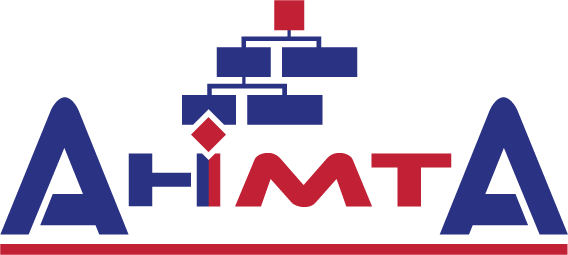 ALL-HAZARDS LOGISTICS SECTION CHIEF (LSC3-AH)Trainee Name: FINAL EVALUATOR’S VERIFICATION:Evaluator; DO NOT complete this unless you are recommending the trainee for certification.I verify all tasks have been performed and are documented with appropriate initials.I also verify the trainee should be considered for certification in this position.Evaluator’s SignatureDateEvaluator’s Printed NameTitleDuty StationPhone NumberE-MailCERTIFYING OFFICIAL Trainee Name:Has met all requirements for qualification in this position is certified for the position.Official’s Signature:DateOfficial’s Printed NameTitleDuty StationPhone NumberEmailCompetency:  Demonstrate knowledge and ability to perform subordinate ICS positions.Description:  Direct Entry positions allow an individual to train and be qualified in this Staff position without being qualified in subordinate positions.  This behavior and associated task(s) are not required if the trainee is already qualified in the subordinate position.Competency:  Demonstrate knowledge and ability to perform subordinate ICS positions.Description:  Direct Entry positions allow an individual to train and be qualified in this Staff position without being qualified in subordinate positions.  This behavior and associated task(s) are not required if the trainee is already qualified in the subordinate position.Competency:  Demonstrate knowledge and ability to perform subordinate ICS positions.Description:  Direct Entry positions allow an individual to train and be qualified in this Staff position without being qualified in subordinate positions.  This behavior and associated task(s) are not required if the trainee is already qualified in the subordinate position.Competency:  Demonstrate knowledge and ability to perform subordinate ICS positions.Description:  Direct Entry positions allow an individual to train and be qualified in this Staff position without being qualified in subordinate positions.  This behavior and associated task(s) are not required if the trainee is already qualified in the subordinate position.TASKC O D EEvaluation RecordNumberEVALUATOR:Initial & date upon completion of taskBehavior: Demonstrate knowledge, understanding and ability to perform the Logistics Function Unit Leader positions that are subordinate to the unit.  Behavior: Demonstrate knowledge, understanding and ability to perform the Logistics Function Unit Leader positions that are subordinate to the unit.  Behavior: Demonstrate knowledge, understanding and ability to perform the Logistics Function Unit Leader positions that are subordinate to the unit.  Behavior: Demonstrate knowledge, understanding and ability to perform the Logistics Function Unit Leader positions that are subordinate to the unit.  Demonstrate the ability to perform the duties and skills of a Facilities Unit Leader according to the most current version of the Position Task Book for this position.Determine facilities neededPrepare layout of incident facilitiesEstablish incident facilitiesDetermine incident security requirementsManage the base and or camps Supervise personnel assigned to the unitI1I2O1O2Demonstrate the ability to perform the duties and skills of the Supply Unit Leader according to the most current version of the Position Task Book for this position.Manage ordering of supplies, equipment and personnel for the incidentDetermine the types and amount of supplies in routeManage receipt and distribution of equipment and suppliesSupervise personnel assigned to the unitI1I2O1O2Demonstrate the ability to perform the duties and skills of a Ground Support Unit Leader according to the most current version of the Position Task Book for this position.Manage parking and traffic for the incidentManage out-of-service resourcesNotify Resources Unit of all status changes on support and transportation vehiclesManage fueling, maintenance and repair of ground resourcesMaintain inventory of support and transportation vehicles (ICS Form 218)Provide transportation servicesManage incident road maintenance and repairsManage Inspection of vehicles and equipment during check-in and demobilizationMaintain equipment rental recordsSupervise personnel assigned to the unitI1I2O1O2TASKC O D EEvaluation RecordNumberEVALUATOR:Initial & date upon completion of taskExplain your knowledge and understanding of the job of a Food Unit Leader according to most current version of the Position Task Book for this position.Determine method of feeding incident personnelInsure sufficient potable water is available to meet incident needsOrder food or arrange for feeding incident personnelSupervise personnel assigned to the unitI1I2O1O2Explain your knowledge and understanding of the job of the Medical Unit LeaderDetermine the level of emergency medical activities performed prior to activation of the medical unit.Prepare the ICS 205 (Medical Plan)Advise on medical capabilities and/or limitationsInsure medical Unit is establishedOrder qualified medical personnel and equipmentSupervise personnel assigned to the unitI1I2O1O2Explain your knowledge and understanding of the job of a Communications Unit LeaderDetermine level of communications activities preformed prior to activation of communications unitPrepare the Communications Plan (ICS Form 206)Advise on communications capabilities and/or limitationsInsure an equipment accountability system is establishedManage Communication Technician(s)Manage Incident Dispatcher(s)Supervise personnel assigned to the unitI1I2O1O2Competency: Assume position responsibilitiesDescription: Successfully assume role of Planning Section Chief and initiate position activities at the appropriate time according to the following behaviors.Competency: Assume position responsibilitiesDescription: Successfully assume role of Planning Section Chief and initiate position activities at the appropriate time according to the following behaviors.Competency: Assume position responsibilitiesDescription: Successfully assume role of Planning Section Chief and initiate position activities at the appropriate time according to the following behaviors.Competency: Assume position responsibilitiesDescription: Successfully assume role of Planning Section Chief and initiate position activities at the appropriate time according to the following behaviors.TASKC O D EEvaluation RecordNumberEVALUATOR:Initial & date upon completion of taskBehavior: Ensure readiness for assignment.Behavior: Ensure readiness for assignment.Behavior: Ensure readiness for assignment.Behavior: Ensure readiness for assignment.Obtain and assemble information and materials needed for kit. Kit assembled and prepared prior to receiving an assignment. Kit contains critical items needed for the assignment and items needed for functioning during the assignment. Kit is easily transportable. The basic information and materials needed may include, but is not limited to, any of the following: Reference MaterialReferences appropriate for the incident type and agencies involved.Functional Guidelines relative to incident type (e.g. Agency guidance and/or functional guidelines).Coast Guard “Incident Management Handbook”Incident Management Training Consortium “Response and Planning Guide”EMSI ICS Institute “Logistics Section Chief”, Job AidIMT contact information.FormsICS 205, Incident Radio Communications PlanICS 206, Medical PlanICS 213, General MessageICS 214, Activity LogICS 220 (as applicable), Air Operations Summary Worksheet Agency specific forms appropriate to the functionSuppliesOffice supplies appropriate to the functionMapsI1 I2O1O2Behavior: Ensure readiness for assignment.Behavior: Ensure readiness for assignment.Behavior: Ensure readiness for assignment.Behavior: Ensure readiness for assignment.Arrive properly equipped at incident assigned location within acceptable time limits.  I1I2O1Check in according to receiving agency/organization guidelines.I1I2O1TASKC O D EEvaluation RecordNumberEVALUATOR:Initial & date upon completion of taskBehavior: Ensure availability, qualifications and capabilities of resources to complete assignment.Behavior: Ensure availability, qualifications and capabilities of resources to complete assignment.Behavior: Ensure availability, qualifications and capabilities of resources to complete assignment.Behavior: Ensure availability, qualifications and capabilities of resources to complete assignment.Identify and order kind, type and number of facilities, services and material required to achieve objectives as requested by the Incident Commander.Consider topography, weather, kinds and types of facilities, services and material needed and availability and health and safety factors.I1O1O2Behavior: Gather, update and apply situational information relevant to the assignment. Behavior: Gather, update and apply situational information relevant to the assignment. Behavior: Gather, update and apply situational information relevant to the assignment. Behavior: Gather, update and apply situational information relevant to the assignment. Obtain initial briefing from Agency Administrator and/or outgoing Incident Commander (IC).Incident information.Organizational structure (area command or single organization).Unexpected occurrences.Resources assigned, in-route, on order, and local resource status (including initial response as it relates to the Logistics Section).Facilities established and other options.Anticipated incident duration, size, and type.Key contact list with phone and fax numbers.Cooperators.I1O1Obtain complete information from dispatch upon activation.Incident name.Incident order number.Request number. Reporting location.Reporting time.Transportation arrangements/travel routes.Contact procedures during travel (telephone/radio).I1O1Obtain initial briefing from Incident Commander (one-on-one or in Incident Management Team (IMT) meeting).Incident Commander’s priorities, goals and objectives for IMT and the incident.Initial instructions concerning the tasks expected of the Logistics Section.Expected timeframes for briefings, planning meetings and team meetings.I1O1Collect information from outgoing Logistics Section Chief or other personnel responsible for incident prior to your arrival.Status of incident and assigned resources.Status of existing Logistics Section.Status of agreements. Other information relevant to Logistics Section.I1O1TASKC O D EEvaluation RecordNumberEVALUATOR:Initial & date upon completion of taskBehavior: Establish effective relationships with relevant personnel.Behavior: Establish effective relationships with relevant personnel.Behavior: Establish effective relationships with relevant personnel.Behavior: Establish effective relationships with relevant personnel.Establish and maintain positive interpersonal and interagency working relationships.I1I2O1O2Behavior: Establish organization structure, reporting procedures and chain of command of assigned resources.Behavior: Establish organization structure, reporting procedures and chain of command of assigned resources.Behavior: Establish organization structure, reporting procedures and chain of command of assigned resources.Behavior: Establish organization structure, reporting procedures and chain of command of assigned resources.Plan and activate section.Identify units within the section to be activated and order resources required for section operation.Identify work space requirements and determine locations.Brief unit leaders on current and anticipated activity.Provide initial operating instructions to section personnel.I1O1Behavior: Understand and comply with ICS concepts and principles.Behavior: Understand and comply with ICS concepts and principles.Behavior: Understand and comply with ICS concepts and principles.Behavior: Understand and comply with ICS concepts and principles.Maintain appropriate span of control. I1I2O1Demonstrate knowledge of ICS structure, principles, positions and ICS forms.I1I2O1O2Understand scope, roles, responsibilities, jurisdiction and authority of responder agencies. I1I2O1Assure execution of appropriate administrative requirements (to include documentation, ICS forms, personnel and equipment time records, performance ratings)I1I2O1Competency: Lead assigned personnelDescription: Influence, guide and direct assigned personnel to accomplish objectives and desired outcomes in a potentially rapidly changing environment.Competency: Lead assigned personnelDescription: Influence, guide and direct assigned personnel to accomplish objectives and desired outcomes in a potentially rapidly changing environment.Competency: Lead assigned personnelDescription: Influence, guide and direct assigned personnel to accomplish objectives and desired outcomes in a potentially rapidly changing environment.Competency: Lead assigned personnelDescription: Influence, guide and direct assigned personnel to accomplish objectives and desired outcomes in a potentially rapidly changing environment.Behavior: Model leadership values and principles.Behavior: Model leadership values and principles.Behavior: Model leadership values and principles.Behavior: Model leadership values and principles.Exhibit principles of duty.Be proficient in your job, both technically and as a leader.Make sound and timely decisions.Ensure tasks are understood, supervised and accomplished.Train and mentor assigned subordinates.I1I2O1O2TASKC O D EEvaluation RecordNumberEVALUATOR:Initial & date upon completion of taskExhibit principles of respect.Know your subordinates and look out for their well-being.Keep your subordinates informed.Build the team.Employ your subordinates in accordance with their capabilities.I1I2O1O2Exhibit principles of integrity.Know yourself and seek improvement.Seek responsibility and accept responsibility for your actions.Set the example.I1I2O1Behavior: Ensure the safety, welfare and accountability of assigned personnel.Behavior: Ensure the safety, welfare and accountability of assigned personnel.Behavior: Ensure the safety, welfare and accountability of assigned personnel.Behavior: Ensure the safety, welfare and accountability of assigned personnel.Ensure assigned resources are following health and safety guidelines appropriately.I1I2O1Manage operational periods to achieve objectives.Evaluate need for extended operational periods.Ensure adequate work/rest ratio.I1O1Behavior: Establish work assignments and performance expectations, monitor performance and provide feedback.Behavior: Establish work assignments and performance expectations, monitor performance and provide feedback.Behavior: Establish work assignments and performance expectations, monitor performance and provide feedback.Behavior: Establish work assignments and performance expectations, monitor performance and provide feedback.Ensure subordinates understand assignment for operational period. I1I2O1O2Continually evaluate performance.Communicate deficiencies immediately and take corrective action.Provide training opportunities where available.I1I2O1Prepare and discuss performance ratings with subordinatesI1I2O1Behavior: Emphasize teamwork.Behavior: Emphasize teamwork.Behavior: Emphasize teamwork.Behavior: Emphasize teamwork.Establish cohesiveness among assigned resources.Establish trust through open communication.Require commitment.Set expectations of accountability.Bring focus to the team result.I1I2O1O2TASKC O D EEvaluation RecordNumberEVALUATOR:Initial & date upon completion of taskBehavior: Coordinate interdependent activities.Behavior: Coordinate interdependent activities.Behavior: Coordinate interdependent activities.Behavior: Coordinate interdependent activities.Establish priorities and coordinate units within the section.I1O1Interact and coordinate with command, general staff and appropriate unit leaders.Receive and transmit current and accurate information (e.g., claims and potential claims, work/rest guidelines).I1O1Coordinate with other individuals and organizations to meet section needs.I1O1Competency: Communicate effectivelyDescription: Use suitable communication techniques to share relevant information with appropriate personnel on a timely basis to accomplish objectives in a potentially rapidly changing environment.Competency: Communicate effectivelyDescription: Use suitable communication techniques to share relevant information with appropriate personnel on a timely basis to accomplish objectives in a potentially rapidly changing environment.Competency: Communicate effectivelyDescription: Use suitable communication techniques to share relevant information with appropriate personnel on a timely basis to accomplish objectives in a potentially rapidly changing environment.Competency: Communicate effectivelyDescription: Use suitable communication techniques to share relevant information with appropriate personnel on a timely basis to accomplish objectives in a potentially rapidly changing environment.Behavior: Ensure relevant information is exchanged during briefings and debriefings.Behavior: Ensure relevant information is exchanged during briefings and debriefings.Behavior: Ensure relevant information is exchanged during briefings and debriefings.Behavior: Ensure relevant information is exchanged during briefings and debriefings.Share pertinent logistics information that may affect the team’s management of the incident.I1O1Participate in operational period briefing.Changes from the Incident Action Plan (IAP).Section-specific information.I1O1Provide daily briefings to section personnel.Expected duration and size of incident.I1O1Participate in agency administrator closeout/after action review (AAR).I1O1Behavior: Ensure documentation is complete and disposition is appropriate.Behavior: Ensure documentation is complete and disposition is appropriate.Behavior: Ensure documentation is complete and disposition is appropriate.Behavior: Ensure documentation is complete and disposition is appropriate.Ensure incident documentation is completed as required by the Incident Commander. ICS 214 (Activity Log)Personnel and equipment time records to Finance Section/Time Unit Leader each operational period.Incident reports and summary/narrative prior to leaving incident.I1I2O1O2Assemble and submit relevant logistics documents for final incident package. WaybillsICS 213 (general message)InvoicesI1O1TASKC O D EEvaluation RecordNumberEVALUATOR:Initial & date upon completion of taskBehavior: Gather, produce and distribute information as required by established guidelines and ensure understanding by recipient.Behavior: Gather, produce and distribute information as required by established guidelines and ensure understanding by recipient.Behavior: Gather, produce and distribute information as required by established guidelines and ensure understanding by recipient.Behavior: Gather, produce and distribute information as required by established guidelines and ensure understanding by recipient.Update Incident Commander on current accomplishments and/or concerns.Inform Incident Commander as soon as possible of problems.I1O1Behavior: Communicate and ensure understanding of work expectations within the chain of command and across functional areas.Behavior: Communicate and ensure understanding of work expectations within the chain of command and across functional areas.Behavior: Communicate and ensure understanding of work expectations within the chain of command and across functional areas.Behavior: Communicate and ensure understanding of work expectations within the chain of command and across functional areas.Ensure logistics expectations are communicated to other functional areas during meetings and briefings.I1O1Behavior: Develop and implement plans and gain concurrence of affected agencies and/or the public.Behavior: Develop and implement plans and gain concurrence of affected agencies and/or the public.Behavior: Develop and implement plans and gain concurrence of affected agencies and/or the public.Behavior: Develop and implement plans and gain concurrence of affected agencies and/or the public.Participate in preparation of IAP or relevant plan. Review tactical plans for next operational period or periods.Advise on current capabilities and limitations.Determine additional/excess resources.Discuss long range plans and identify potential or future requirements.I1O1Competency: Ensure completion of assigned actions to meet identified objectivesDescription: Identify, analyze and apply relevant situational information and evaluate actions to complete assignments safely and meet identified objectives. Complete actions within established timeframe.Competency: Ensure completion of assigned actions to meet identified objectivesDescription: Identify, analyze and apply relevant situational information and evaluate actions to complete assignments safely and meet identified objectives. Complete actions within established timeframe.Competency: Ensure completion of assigned actions to meet identified objectivesDescription: Identify, analyze and apply relevant situational information and evaluate actions to complete assignments safely and meet identified objectives. Complete actions within established timeframe.Competency: Ensure completion of assigned actions to meet identified objectivesDescription: Identify, analyze and apply relevant situational information and evaluate actions to complete assignments safely and meet identified objectives. Complete actions within established timeframe.Behavior: Administer and/or apply agency policy, contracts and agreements.Behavior: Administer and/or apply agency policy, contracts and agreements.Behavior: Administer and/or apply agency policy, contracts and agreements.Behavior: Administer and/or apply agency policy, contracts and agreements.Apply agency/organization policy, legal and fiscal constraints, and political considerations.Strategic plans. IAP or other relevant plan.Cost containment.I1O1O2Ensure work/rest guidelines and length of assignments are monitored and followed.I1O1Ensure release priorities address contractual requirements.Coordinate with Finance/Administration Section.I1O1Behavior: Gather, analyze and validate information pertinent to the incident or event and make recommendations for setting priorities.Behavior: Gather, analyze and validate information pertinent to the incident or event and make recommendations for setting priorities.Behavior: Gather, analyze and validate information pertinent to the incident or event and make recommendations for setting priorities.Behavior: Gather, analyze and validate information pertinent to the incident or event and make recommendations for setting priorities.Evaluate and monitor current situation to determine if present plan of action will support incident objectives.I1I2O1O2TASKC O D EEvaluation RecordNumberEVALUATOR:Initial & date upon completion of taskBehavior: Modify approach based on evaluation of incident situation.Behavior: Modify approach based on evaluation of incident situation.Behavior: Modify approach based on evaluation of incident situation.Behavior: Modify approach based on evaluation of incident situation.Adjust incident support based on changing conditions. WeatherIncident escalation/de-escalationIncident within an incidentPolitical considerationsI1I2O1Behavior: Transfer position duties while ensuring continuity of authority and knowledge and taking into account the increasing or decreasing incident complexity.Behavior: Transfer position duties while ensuring continuity of authority and knowledge and taking into account the increasing or decreasing incident complexity.Behavior: Transfer position duties while ensuring continuity of authority and knowledge and taking into account the increasing or decreasing incident complexity.Behavior: Transfer position duties while ensuring continuity of authority and knowledge and taking into account the increasing or decreasing incident complexity.Coordinate an efficient transfer of position duties when mobilizing and demobilizing.Consider transition early in the incident.Inform subordinate staff and IC.Document follow-up action needed and submit to agency/ organization representative.I1O1O2Behavior: Plan for demobilization and ensure demobilization procedures are followed.Behavior: Plan for demobilization and ensure demobilization procedures are followed.Behavior: Plan for demobilization and ensure demobilization procedures are followed.Behavior: Plan for demobilization and ensure demobilization procedures are followed.Assist in development, approval and implementation of Incident Demobilization Plan.Consider demobilization early in the incident.Coordinate with the Demobilization Unit/Planning Section Chief during development and implementation of Demobilization Plan.Ensure all equipment and supplies have been returned and accounted for.Check in and out of equipment, facility, etc.Coordinate during development and implementation with local agency/organization concerning functional demobilization procedures. Brief staff on demobilization responsibilities. Ensure all units are demobilized in a timely and complete manner.Brief replacement if necessary.I1O1Evaluation Record # 1Evaluation Record # 1TRAINEE NAMETRAINEE POSITIONEvaluator’s InformationEvaluator’s InformationEvaluator’s Name: Evaluator’s Name: Incident Position/Assignment Incident Position/Assignment Evaluator’s Agency/Organization: Evaluator’s Agency/Organization: Evaluator’s Office Title: Evaluator’s Office Title: Agency/Organization Address: Agency/Organization Address: Phone and Email: Phone and Email: Evaluator’s Relevant Certification and Qualification System: Evaluator’s Relevant Certification and Qualification System: Name and Location of Exercise/Event/Incident Kind:Name and Location of Exercise/Event/Incident Kind:Exercise/Event/Incident Type (hazmat, tornado, flood, structural fire, search and rescue, tabletop exercise, full scale exercise, etc.) and Complexity (Type 1, 2, 3, etc.):Exercise/Event/Incident Type (hazmat, tornado, flood, structural fire, search and rescue, tabletop exercise, full scale exercise, etc.) and Complexity (Type 1, 2, 3, etc.):Number and Type of Resources Pertinent to Trainee’s Position: (number of personnel being supervised, number of resources by type and kind)Number and Type of Resources Pertinent to Trainee’s Position: (number of personnel being supervised, number of resources by type and kind)Duration: (inclusive dates in Trainee status and number of operational periods in Trainee status)Duration: (inclusive dates in Trainee status and number of operational periods in Trainee status)Recommendation: The tasks initialed and dated by me have been performed under my supervision in a satisfactory manner by the above named Trainee. I recommend the following for further development of this Trainee.______	The individual has successfully performed all tasks for the position and should be considered for certification.______	Not all tasks were evaluated on this assignment and an additional assignment is needed to complete the evaluation.______	The individual attempted but was not able to successfully complete certain tasks (comments below) or additional guidance is required.______	The individual is deficient in the performance of tasks for the position and needs further training in both required knowledge and skills prior to additional assignment(s) as a Trainee (comments below).Recommendations/Comments (Attach additional comment sheets as needed. Also see ICS-225: Incident Personnel Performance Rating): Recommendation: The tasks initialed and dated by me have been performed under my supervision in a satisfactory manner by the above named Trainee. I recommend the following for further development of this Trainee.______	The individual has successfully performed all tasks for the position and should be considered for certification.______	Not all tasks were evaluated on this assignment and an additional assignment is needed to complete the evaluation.______	The individual attempted but was not able to successfully complete certain tasks (comments below) or additional guidance is required.______	The individual is deficient in the performance of tasks for the position and needs further training in both required knowledge and skills prior to additional assignment(s) as a Trainee (comments below).Recommendations/Comments (Attach additional comment sheets as needed. Also see ICS-225: Incident Personnel Performance Rating): Evaluator’s Signature:                                                                   Date: Evaluator’s Signature:                                                                   Date: Evaluator’s Initials: Evaluator’s Initials: Evaluation Record # 2Evaluation Record # 2TRAINEE NAMETRAINEE POSITIONEvaluator’s InformationEvaluator’s InformationEvaluator’s Name: Evaluator’s Name: Incident Position/Assignment Incident Position/Assignment Evaluator’s Agency/Organization: Evaluator’s Agency/Organization: Evaluator’s Office Title: Evaluator’s Office Title: Agency/Organization Address: Agency/Organization Address: Phone and Email: Phone and Email: Evaluator’s Relevant Certification and Qualification System: Evaluator’s Relevant Certification and Qualification System: Name and Location of Exercise/Event/Incident Kind:Name and Location of Exercise/Event/Incident Kind:Exercise/Event/Incident Type (hazmat, tornado, flood, structural fire, search and rescue, tabletop exercise, full scale exercise, etc.) and Complexity (Type 1, 2, 3, etc.):Exercise/Event/Incident Type (hazmat, tornado, flood, structural fire, search and rescue, tabletop exercise, full scale exercise, etc.) and Complexity (Type 1, 2, 3, etc.):Number and Type of Resources Pertinent to Trainee’s Position: (number of personnel being supervised, number of resources by type and kind)Number and Type of Resources Pertinent to Trainee’s Position: (number of personnel being supervised, number of resources by type and kind)Duration: (inclusive dates in Trainee status and number of operational periods in Trainee status)Duration: (inclusive dates in Trainee status and number of operational periods in Trainee status)Recommendation: The tasks initialed and dated by me have been performed under my supervision in a satisfactory manner by the above named Trainee. I recommend the following for further development of this Trainee.______	The individual has successfully performed all tasks for the position and should be considered for certification.______	Not all tasks were evaluated on this assignment and an additional assignment is needed to complete the evaluation.______	The individual attempted but was not able to successfully complete certain tasks (comments below) or additional guidance is required.______	The individual is deficient in the performance of tasks for the position and needs further training in both required knowledge and skills prior to additional assignment(s) as a Trainee (comments below).Recommendations/Comments (Attach additional comment sheets as needed. Also see ICS-225: Incident Personnel Performance Rating): Recommendation: The tasks initialed and dated by me have been performed under my supervision in a satisfactory manner by the above named Trainee. I recommend the following for further development of this Trainee.______	The individual has successfully performed all tasks for the position and should be considered for certification.______	Not all tasks were evaluated on this assignment and an additional assignment is needed to complete the evaluation.______	The individual attempted but was not able to successfully complete certain tasks (comments below) or additional guidance is required.______	The individual is deficient in the performance of tasks for the position and needs further training in both required knowledge and skills prior to additional assignment(s) as a Trainee (comments below).Recommendations/Comments (Attach additional comment sheets as needed. Also see ICS-225: Incident Personnel Performance Rating): Evaluator’s Signature:                                                                   Date: Evaluator’s Signature:                                                                   Date: Evaluator’s Initials: Evaluator’s Initials: Evaluation Record # 3Evaluation Record # 3TRAINEE NAMETRAINEE POSITIONEvaluator’s InformationEvaluator’s InformationEvaluator’s Name: Evaluator’s Name: Incident Position/Assignment Incident Position/Assignment Evaluator’s Agency/Organization: Evaluator’s Agency/Organization: Evaluator’s Office Title: Evaluator’s Office Title: Agency/Organization Address: Agency/Organization Address: Phone and Email: Phone and Email: Evaluator’s Relevant Certification and Qualification System: Evaluator’s Relevant Certification and Qualification System: Name and Location of Exercise/Event/Incident Kind:Name and Location of Exercise/Event/Incident Kind:Exercise/Event/Incident Type (hazmat, tornado, flood, structural fire, search and rescue, tabletop exercise, full scale exercise, etc.) and Complexity (Type 1, 2, 3, etc.):Exercise/Event/Incident Type (hazmat, tornado, flood, structural fire, search and rescue, tabletop exercise, full scale exercise, etc.) and Complexity (Type 1, 2, 3, etc.):Number and Type of Resources Pertinent to Trainee’s Position: (number of personnel being supervised, number of resources by type and kind)Number and Type of Resources Pertinent to Trainee’s Position: (number of personnel being supervised, number of resources by type and kind)Duration: (inclusive dates in Trainee status and number of operational periods in Trainee status)Duration: (inclusive dates in Trainee status and number of operational periods in Trainee status)Recommendation: The tasks initialed and dated by me have been performed under my supervision in a satisfactory manner by the above named Trainee. I recommend the following for further development of this Trainee.______	The individual has successfully performed all tasks for the position and should be considered for certification.______	Not all tasks were evaluated on this assignment and an additional assignment is needed to complete the evaluation.______	The individual attempted but was not able to successfully complete certain tasks (comments below) or additional guidance is required.______	The individual is deficient in the performance of tasks for the position and needs further training in both required knowledge and skills prior to additional assignment(s) as a Trainee (comments below).Recommendations/Comments (Attach additional comment sheets as needed. Also see ICS-225: Incident Personnel Performance Rating): Recommendation: The tasks initialed and dated by me have been performed under my supervision in a satisfactory manner by the above named Trainee. I recommend the following for further development of this Trainee.______	The individual has successfully performed all tasks for the position and should be considered for certification.______	Not all tasks were evaluated on this assignment and an additional assignment is needed to complete the evaluation.______	The individual attempted but was not able to successfully complete certain tasks (comments below) or additional guidance is required.______	The individual is deficient in the performance of tasks for the position and needs further training in both required knowledge and skills prior to additional assignment(s) as a Trainee (comments below).Recommendations/Comments (Attach additional comment sheets as needed. Also see ICS-225: Incident Personnel Performance Rating): Evaluator’s Signature:                                                                   Date: Evaluator’s Signature:                                                                   Date: Evaluator’s Initials: Evaluator’s Initials: Evaluation Record # 4Evaluation Record # 4TRAINEE NAMETRAINEE POSITIONEvaluator’s InformationEvaluator’s InformationEvaluator’s Name: Evaluator’s Name: Incident Position/Assignment Incident Position/Assignment Evaluator’s Agency/Organization: Evaluator’s Agency/Organization: Evaluator’s Office Title: Evaluator’s Office Title: Agency/Organization Address: Agency/Organization Address: Phone and Email: Phone and Email: Evaluator’s Relevant Certification and Qualification System: Evaluator’s Relevant Certification and Qualification System: Name and Location of Exercise/Event/Incident Kind:Name and Location of Exercise/Event/Incident Kind:Exercise/Event/Incident Type (hazmat, tornado, flood, structural fire, search and rescue, tabletop exercise, full scale exercise, etc.) and Complexity (Type 1, 2, 3, etc.):Exercise/Event/Incident Type (hazmat, tornado, flood, structural fire, search and rescue, tabletop exercise, full scale exercise, etc.) and Complexity (Type 1, 2, 3, etc.):Number and Type of Resources Pertinent to Trainee’s Position: (number of personnel being supervised, number of resources by type and kind)Number and Type of Resources Pertinent to Trainee’s Position: (number of personnel being supervised, number of resources by type and kind)Duration: (inclusive dates in Trainee status and number of operational periods in Trainee status)Duration: (inclusive dates in Trainee status and number of operational periods in Trainee status)Recommendation: The tasks initialed and dated by me have been performed under my supervision in a satisfactory manner by the above named Trainee. I recommend the following for further development of this Trainee.______	The individual has successfully performed all tasks for the position and should be considered for certification.______	Not all tasks were evaluated on this assignment and an additional assignment is needed to complete the evaluation.______	The individual attempted but was not able to successfully complete certain tasks (comments below) or additional guidance is required.______	The individual is deficient in the performance of tasks for the position and needs further training in both required knowledge and skills prior to additional assignment(s) as a Trainee (comments below).Recommendations/Comments (Attach additional comment sheets as needed. Also see ICS-225: Incident Personnel Performance Rating): Recommendation: The tasks initialed and dated by me have been performed under my supervision in a satisfactory manner by the above named Trainee. I recommend the following for further development of this Trainee.______	The individual has successfully performed all tasks for the position and should be considered for certification.______	Not all tasks were evaluated on this assignment and an additional assignment is needed to complete the evaluation.______	The individual attempted but was not able to successfully complete certain tasks (comments below) or additional guidance is required.______	The individual is deficient in the performance of tasks for the position and needs further training in both required knowledge and skills prior to additional assignment(s) as a Trainee (comments below).Recommendations/Comments (Attach additional comment sheets as needed. Also see ICS-225: Incident Personnel Performance Rating): Evaluator’s Signature:                                                                   Date: Evaluator’s Signature:                                                                   Date: Evaluator’s Initials: Evaluator’s Initials: NOTES